CREW MANIFEST		Junior Astronauts: DESTINATION MOON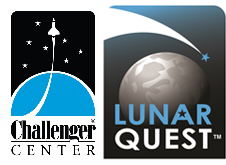 Mission Date: 	Mission Time:	 # of Students: _________ Grade: _________	 Teacher’s Name(s):	School: 	Split all students (usually one class, but sometimes two smaller classes) into two groups. Fill out a separate copy of this Crew Manifest for each group (maximum 20 students).
First assign students to the first column, and then assign additional students to the job as available in the second column. See next page for tips.Please bring two (2) copies of these completed Crew Manifests with you on the day of the mission. 
TEAM DESCRIPTIONS		Junior Astronauts: DESTINATION MOON
Review each of these job descriptions to familiarize yourself with the type of work being conducted during the mission. TEAMFirst fill these slots:Then fill these slots:1NAV Navigation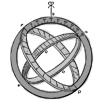 __________________________________
2BOTRobotics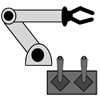 _________________10.________________________15._______________________3ROVRover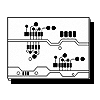 _________________11. ________________________16._______________________4LSLife Support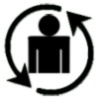 _________________
_________________12. _______________________17.________________________5MEDMedical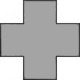 _________________13.________________________
18.________________________6GEOGeology: Glovebox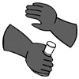 _________________14. ______________________19._______________________7COMCommunications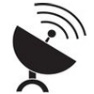 _________________20._______________________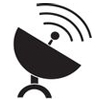 Communication & Data (1-2 students): students will be recording information about this historic mission. The Communication & Data team will use a video camera to interview astronauts and ask them about their jobs. skills: technology – camera and computer, interpersonal, communicatingNavigation (1-2 students): students will navigate the spacecraft to the Moon. The Navigation team will use a computer to complete calculations to fly the spacecraft.skills: technology – computer, reading, simple calculations, following directionsROV (1-3 students): students will construct a machine to take data and search for water on the lunar surface.skills: reading, following directions, fine motor dexterity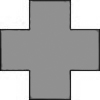 Medical (1-3 students): students will take on the role of doctors, performing medical tests on themselves and other astronauts. The Medical team will test vision, hearing, temperature, and heart rate.skills: reading, following directions, interpersonal, communicating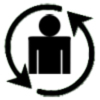 Life Support (1-4 students): students will ensure the crew’s safety by maintaining an Earth-like environment onboard the spacecraft. The Life Support team will measure spacecraft temperature, study the oxygen systems, and monitor water quality.skills: reading gauges, following directions, converting measurements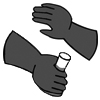 Geology (1-3 students): students will conduct science research and observations of lunar rock and soil samples.skills: reading, following directions, fine motor dexterityRobotics (1-3 students): students will use robotic arms to measure hazardous materials to ensure the safety of the spacecraft. The Isolation team will measure chemicals, radiation filters, and meteoroid panels. They will also help program robots using a computerskills: hand-eye coordination, fine motor dexterity, patience, computer